                                                                                                                              Приложение № 1Рабочая карта ученика 9 класса____________________________________Тема______________________________________________________________________(Самолеты, белки и «кручёные» мячи)I частьII часть.       Стационарное течение жидкости по трубе разного сечения.                       Скорость и сечение трубы. Уравнение неразрывности струи. 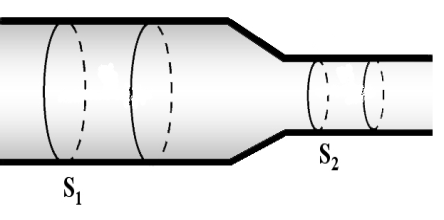 Рисунок 1III часть. Закон Бернулли. Используемые обозначения:  ρ - плотность жидкости,  v - скорость потока,  P - давление в точке пространства, где расположен центр массы рассматриваемого элемента жидкости, V – объем жидкости, g - ускорение свободного падения.Вывод:  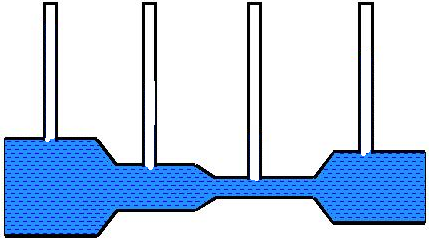 Закон Бернулли __________________________________________________      __________________________________________________Рисунок 2№ опытаРисунокВопросОтвет123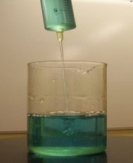 